به نام ایزد  دانا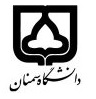 (کاربرگ طرح درس)                   تاریخ بهروز رسانی:               دانشکده     علوم انسانی                                             نیمسال دوم سال تحصیلی-97-98بودجهبندی درسمقطع: کارشناسی□  کارشناسی ارشد□  دکتری*مقطع: کارشناسی□  کارشناسی ارشد□  دکتری*مقطع: کارشناسی□  کارشناسی ارشد□  دکتری*تعداد واحد: نظری  4عملی...تعداد واحد: نظری  4عملی...تئوری های مالیتئوری های مالینام درسپیشنیازها و همنیازها:پیشنیازها و همنیازها:پیشنیازها و همنیازها:پیشنیازها و همنیازها:پیشنیازها و همنیازها:financial   theory	financial   theory	نام درسشماره تلفن اتاق:شماره تلفن اتاق:شماره تلفن اتاق:شماره تلفن اتاق:مدرس/مدرسین: غلامحسین گل ارضی مدرس/مدرسین: غلامحسین گل ارضی مدرس/مدرسین: غلامحسین گل ارضی مدرس/مدرسین: غلامحسین گل ارضی منزلگاه اینترنتی:منزلگاه اینترنتی:منزلگاه اینترنتی:منزلگاه اینترنتی:g_golarzi@semnan.ac.ir		پست الکترونیکی:g_golarzi@semnan.ac.ir		پست الکترونیکی:g_golarzi@semnan.ac.ir		پست الکترونیکی:g_golarzi@semnan.ac.ir		پست الکترونیکی:برنامه تدریس در هفته و شماره کلاس:  برنامه تدریس در هفته و شماره کلاس:  برنامه تدریس در هفته و شماره کلاس:  برنامه تدریس در هفته و شماره کلاس:  برنامه تدریس در هفته و شماره کلاس:  برنامه تدریس در هفته و شماره کلاس:  برنامه تدریس در هفته و شماره کلاس:  برنامه تدریس در هفته و شماره کلاس:  اهداف درس: آموزش نظریه های زیر بنایی مالی  اهداف درس: آموزش نظریه های زیر بنایی مالی  اهداف درس: آموزش نظریه های زیر بنایی مالی  اهداف درس: آموزش نظریه های زیر بنایی مالی  اهداف درس: آموزش نظریه های زیر بنایی مالی  اهداف درس: آموزش نظریه های زیر بنایی مالی  اهداف درس: آموزش نظریه های زیر بنایی مالی  اهداف درس: آموزش نظریه های زیر بنایی مالی  امکانات آموزشی مورد نیاز: امکانات آموزشی مورد نیاز: امکانات آموزشی مورد نیاز: امکانات آموزشی مورد نیاز: امکانات آموزشی مورد نیاز: امکانات آموزشی مورد نیاز: امکانات آموزشی مورد نیاز: امکانات آموزشی مورد نیاز: امتحان پایانترمامتحان میانترمارزشیابی مستمر(کوئیز)ارزشیابی مستمر(کوئیز)فعالیتهای کلاسی و آموزشیفعالیتهای کلاسی و آموزشینحوه ارزشیابینحوه ارزشیابی1644درصد نمرهدرصد نمرهتئوری های مالی ( مدیریت مالی پیشرفته) نوشته کاپلند و وستون ترجمه دکتر رضا تهرانی و عسگر نوربخشتئوری های مالی ( مدیریت مالی پیشرفته) نوشته کاپلند و وستون ترجمه دکتر رضا تهرانی و عسگر نوربخشتئوری های مالی ( مدیریت مالی پیشرفته) نوشته کاپلند و وستون ترجمه دکتر رضا تهرانی و عسگر نوربخشتئوری های مالی ( مدیریت مالی پیشرفته) نوشته کاپلند و وستون ترجمه دکتر رضا تهرانی و عسگر نوربخشتئوری های مالی ( مدیریت مالی پیشرفته) نوشته کاپلند و وستون ترجمه دکتر رضا تهرانی و عسگر نوربخشتئوری های مالی ( مدیریت مالی پیشرفته) نوشته کاپلند و وستون ترجمه دکتر رضا تهرانی و عسگر نوربخشمنابع و مآخذ درسمنابع و مآخذ درستوضیحاتمبحثشماره هفته آموزشیمقدمه ای بر تاریخچه تئوری های مالی 1بازارهای سرمایه – مصرف و سرمایه گذاری 2تصمیمات سرمایه گذاری در شرایط اطمینان 3مباحث پیشرفته بودجه بندی سرمایه ای 4مباحث پیشرفته بودجه بندی سرمایه ای- ادامه 5ابزار انتخاب : میانگین و واریانس در شرایط عدم اطمینان 6تعادل در بازار سرمایه : مدل قیمت گذاری دارئیهای سرمایه ای 7تعادل در بازار سرمایه : مدل قیمت گذاری دارئیهای سرمایه ای- ادامه8تعادل در بازار سرمایه : تئوری قیمت گذاری آربیتراژ9تعادل در بازار سرمایه : تئوری قیمت گذاری آربیتراژ - ادامه10قیمت گذاری مطالبات اقتضائی یا مشروط11قیمت گذاری مطالبات اقتضائی یا مشروط - ادامه12بازارهای سرمایه کارا13تئوری ساختار سرمایه و هزینه سرمایه14تئوری ساختار سرمایه و هزینه سرمایه- ادامه15سیاست سود تقسیمی 16